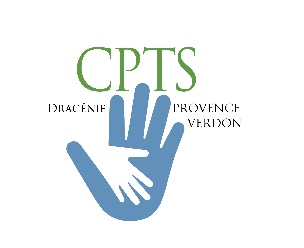 PARTIE 1EVALUATION DES FRAGILITES ET DE PREVENTION DE LA DEPENDANCEPatients de 65 ans et plus, autonomes (ADL > 5/6), à distance de toute pathologie aigüe.Si vous avez répondu OUI à l’une de ces questions :Votre patient vous paraît-il fragile :    OUI           NONSi oui, votre patient accepte-t-il la proposition d’une évaluation de fragilité par un professionnel formé (questionnaire partie 2)?                                                                                     OUI           NONRepérageRepérageRepérageRepérageRepérageOuiNonNe sait pasVotre patient vit-il seul ?Votre patient a-t-il perdu du poids au cours des 3 derniers mois ?Votre patient a-t-il plus de difficultés pour se déplacer depuis ces 3 derniers mois ?Votre patient se plaint-il de la mémoire ?Votre patient a-t-il une vitesse de marche ralentie (plus de 4 secondes pour parcourir 4 mètres) ?PROGRAMMATIONDépistage partie 1 réalisé le :      RDV programmé le : Médecin traitant informé:      OUI          NONPour la prise de rendez-vous :Contacter par téléphone   : Le patient : La personne de confiance :Tel : Transmettre la fiche via azurezo à la cpts Dracenie et remettre l’original au patient. 